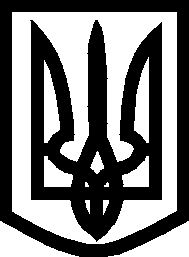 УкраїнаМелітопольська міська радаЗапорізької областіVIІ скликання____ сесія Р І Ш Е Н Н Я____________                                                                                           №____Про внесення змін до рішення  42 сесії Мелітопольської міської ради Запорізької області VI скликання від 23.08.2013 № 3/13 «Про затвердження Положення управління комунальною власністю Мелітопольської міської ради Запорізької області у новій редакції та втрату чинності рішення 8 сесії Мелітопольської міської ради ХХIV скликання від 25.10.2002 №6 «Про затвердження Положення про Управління комунальною власністю Мелітопольської міської ради»Відповідно до частини 4 статті 54 Закону України «Про місцеве самоврядування України», на підставі рішення постійної депутатської комісії з питань земельних відносин та комунальної власності територіальної громади від 07.02.2017Мелітопольська міська рада Запорізької областіВИРІШИЛА:1. Внести зміни до рішення 42 сесії Мелітопольської міської ради Запорізької області VI скликання від 23.08.2013 № 3/13  «Про затвердження Положення управління комунальною власністю Мелітопольської міської ради Запорізької області у новій редакції та втрату чинності рішення 8 сесії Мелітопольської міської ради ХХIV скликання від 25.10.2002 №6 «Про затвердження Положення про Управління комунальною власністю Мелітопольської міської ради», а саме пункт 5.1. Додатку “Положення про Управління комунальною власністю Мелітопольської міської ради” викласти в наступній редакції:«5.1. Персональну відповідальність за роботу Управління та належне здійснення покладених на нього завдань та функцій несе начальник Управління. Начальник Управління несе персональну цивільну, адміністративну та кримінальну відповідальність за:   	- неналежну підготовку матеріалів, документів та проектів рішень Мелітопольської міської ради Запорізької області, підготовлених Управлінням для розгляду на засіданні постійної депутатської комісії з питань земельних відносин та комунальної власності територіальної громади та  для подальшого розгляду на сесіях Мелітопольської міської ради Запорізької області;	- достовірність наданої інформації та відповідність чинному законодавству матеріалів, документів та проектів рішень сесій Мелітопольської міської ради Запорізької області, наданих Управлінням на розгляд постійної депутатської комісії з питань земельних відносин та комунальної власності територіальної громади та підготовлених для подальшого розгляду на сесіях Мелітопольської міської ради Запорізької області;	- ненадання на розгляд постійної депутатської комісії з питань земельних відносин та комунальної власності територіальної громади заяв, зареєстрованих в Управлінні, та доданих до них документів щодо питань, пов’язаних із земельними відносинами, комунальною власністю громади, приватизацією комунального майна та інших питань, віднесених до компетенції постійної депутатської комісії з питань земельних відносин та комунальної власності територіальної громади та Мелітопольської міської ради. Матеріальна шкода, завдана незаконними діями чи бездіяльністю начальника Управління при здійсненні ним своїх повноважень, відшкодовується у встановленому законом порядку.”.	2.   Контроль за виконанням цього рішення покласти на постійну депутатську комісію з питань земельних відносин та комунальної власності територіальної громади.Мелітопольський міський голова                                                  С.А. Мінько Рішення вносить:Постійна депутатська комісія з питань земельних відносин та комунальної власності територіальної громадиЗаступник голови комісії                                   _____________ О.Д. Трошина